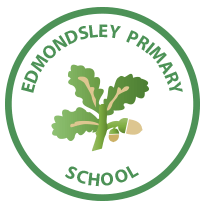 TEACHING ASSISTANT GRADE 7 HLTA JOB DESCRIPTION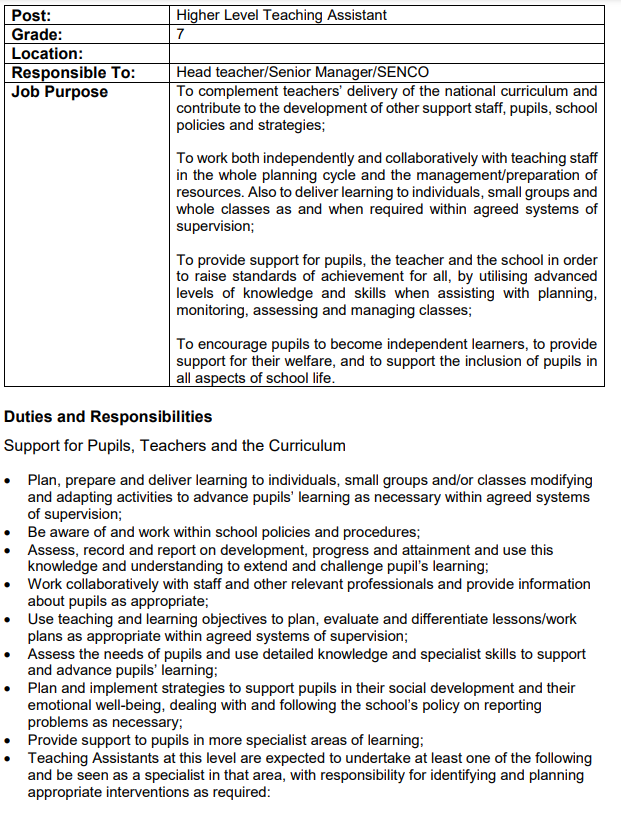 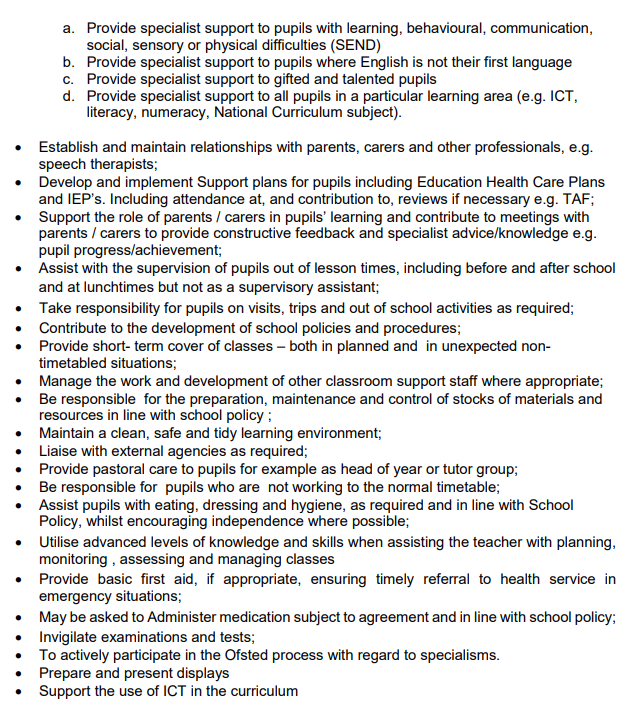 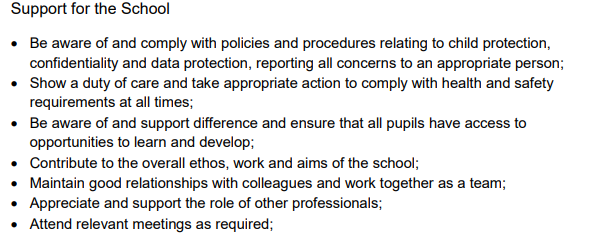 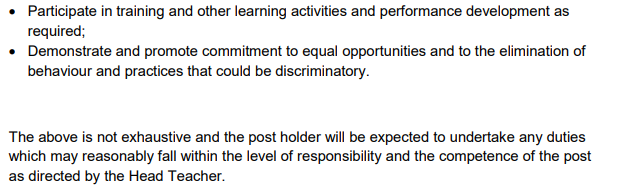 